Europska unija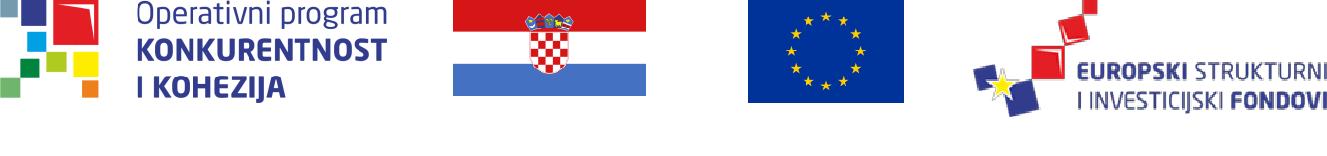 Zajedno do fondova EUNaziv poziva: „Podrška razvoju MSP u turizmu povećanjem kvalitete i dodatne ponude hotela“Referentni broj poziva: KK.03.2.1.04.– Druga izmjenaNabava za potrebe projekta: „Izgradnja i opremanje turističkog naselja 4* Fenomen Plitvice“OBAVIJEST O NABAVI1. Naručitelj:POTESTAS d.o.o.Adresa: Hatzeov perivoj 3, 21 000 Split, HrvatskaOIB: 24083362108URL: http://fenomen-plitvice.com/  Telefon: +385 21 406 410Telefaks: +385 21 406 403e-pošta: fin@hotelpark-split.hr 2. Osoba zadužena za kontakt:Ana MrđenTelefon:  +385 21 406 410Telefaks: +385 21 406 403e-pošta: fin@hotelpark-split.hr 3.  OSNOVNE INFORMACIJE O PREDMETU NABAVEPredmet nabave je izgradnja sportskih sadržaja kako slijedi: nogometno igralište dimenzija 35 x 20m i golf teren. Detaljan opis predmeta nabave nalazi se u Troškovnicima u prilogu Dokumentacije za nadmetanje.4.  VRSTA POSTUPKA NABAVEPostupak s objavom obavijesti o nabavi.Dokumentacija za nadmetanje zajedno sa svim svojim prilozima se javno objavljuje na mrežnoj stranici: http://fenomen-plitvice.com 5.  JEZIK I PISMO PONUDEPonuda mora biti izrađena na hrvatskom jeziku i latiničnom pismu. 6.  ROK ZA DOSTAVU PONUDAPonuditelji svoje ponude dostavljaju u roku za dostavu ponuda.Rok za dostavu ponuda je 21.08. 2018., 12:00 sati, osobno ili poštom na adresu Naručitelja:Hatzeov perivoj 3, 21000 Split.Split, 31.srpnja 2018. godine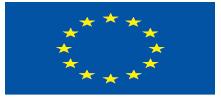 Zajedno do fondova EUSadržaj ove publikacije isključiva je odgovornost poduzeće Potestas d.o.o.